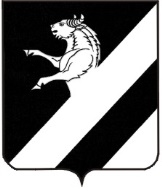 КРАСНОЯРСКИЙ  КРАЙАЧИНСКИЙ РАЙОНТАРУТИНСКИЙ СЕЛЬСКИЙ СОВЕТ ДЕПУТАТОВРЕШЕНИЕ26.04.2022                                      п.Тарутино                                      № 16-63РО внесении изменений в решение Тарутинского сельского Совета депутатов № 8-28Р от 17.06.2021с г. «Об утверждении Порядка определения территории, части территории Тарутинского сельсовета Ачинского района Красноярского края, предназначенной для реализации инициативных проектов.»В соответствии со статьей 26.1 Федерального закона от 06.10.2003             № 131-ФЗ «Об общих принципах организации местного самоуправления», статьей 21, 25 Устава Тарутинского сельсовета, Тарутинский сельский Совет депутатовРЕШИЛ:Внести следующие изменения в решение Тарутинского сельского Совета депутатов № 8-28Р от 17.06.201 г. «Об утверждении Порядка определения территории, части территории Тарутинского сельсовета Ачинского района Красноярского края, предназначенной для реализации инициативных проектов.»:В наименование и пункте 1 Акта, а также наименование и пункте 1.1. Порядка исключить слова «территории», «территории или» пункт 1.4 дополнить подпунктом 4) следующего содержания:«4) староста сельского населенного пункта»Подпункты 2, 3 Пункта 2.5 Порядка изложить в следующей формулировке:«2)запрашиваемая территория находится в государственной собственности или ином праве за гражданами и юридическими лицами, не являющимися инициаторами проекта.»«3) в границах запрашиваемой территории реализуется иной инициативный проект либо проводится мероприятие, которые имеют аналогичные цели и задачи по решению вопросов местного значения поселения или иных вопросов, право решения которых предоставлено органам местного самоуправления».Дополнить пункт 2.5 абзацами следующего содержания:- граждане, входящие в инициативную группу, не проживают на территории, границы которой предлагают установить для реализации инициативного проекта, если инициатором проекта является инициативная группа граждан;- границы запрашиваемой территории выходят за пределы территории, на которой осуществляется территориальное общественное самоуправление, если инициатором проекта являются органы территориального общественного самоуправления;- в границы запрашиваемой территории входят жилые дома, не относящиеся к товариществу собственников жилья, которое является инициатором проекта;-запрашиваемая часть территории находится в муниципальной собственности или относится к земельным участкам, государственная собственность на которые не разграничена, и предоставлена в пользование и (или) во владение граждан и (или) юридическим лицам, не являющимися инициаторами проекта;- непредставление (представление не в полном объеме) документов, предусмотренных пунктом 2.3. раздела 2 настоящего Порядка, а также представление заявления и  документов не соответствующих требованиям, предусмотренным пунктами 2.2, 2.3, раздела 2 настоящего Порядка.         2.	Контроль за исполнением настоящего решения возложить на постоянную комиссию по экономической и бюджетной политике, муниципальному имуществу, сельскому хозяйству, (Куроленко И.С)         3.Решение  вступает в силу после  официального опубликования  в информационном листе «Сельские вести» и подлежит размещению на официальном сайте Тарутинского сельсовета - http://tarutino24.ru/.